Publicado en Madrid el 03/02/2020 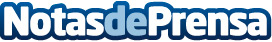 Nueva web de despedidas de soltera en Madrid de Central FiestasCon más de 20 años dedicados a la organización y celebración de fiestas de todo tipo, el Grupo Diverocio a través de su web Central Fiestas ofrece todo tipo de actividades para grupos, de forma directa y sin intermediarios. Sobre todo destaca la celebración de despedidas de solteros, aunque también hay otras como cumpleaños, reuniones de empresa, navidades o HalloweenDatos de contacto:Luis SánchezGrupo Diverocio915 310 327Nota de prensa publicada en: https://www.notasdeprensa.es/nueva-web-de-despedidas-de-soltera-en-madrid_1 Categorias: Sociedad Madrid Entretenimiento E-Commerce http://www.notasdeprensa.es